Приложение 1Тест: №1. На каком рисунке построена высота?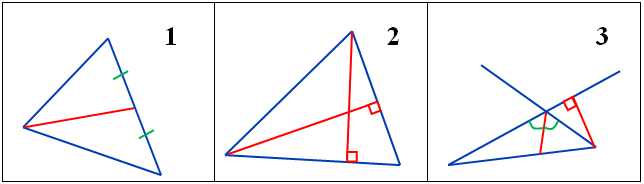 №2. На каком рисунке построена медиана?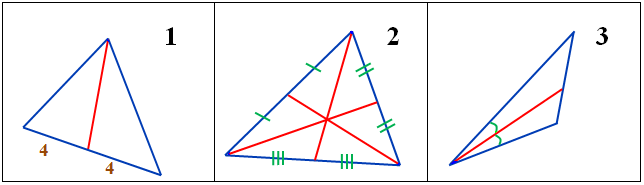 №3. На каком рисунке построена биссектриса?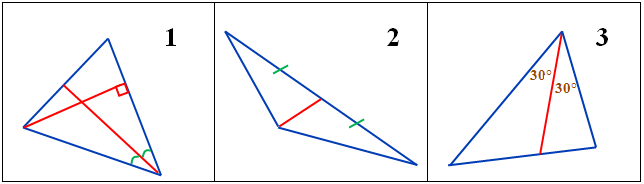 №4. На каком рисунке есть равные треугольники?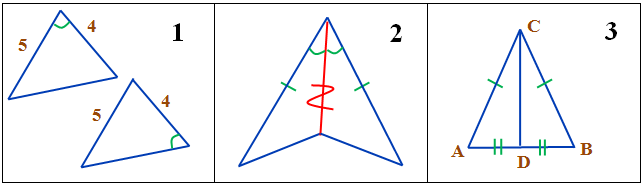 Номер задания№1№2№3№4Ответ